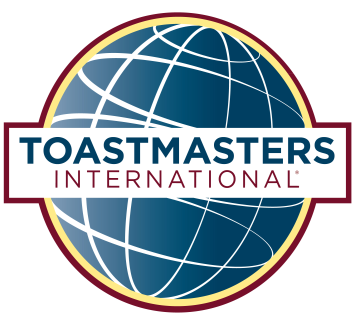 Become the leader & speaker you want to be!Develop your Communication and Leadership Skills:Public SpeakingInterpersonal CommunicationStrategic LeadershipManagementConfidenceMundaring Toastmasters meets at the Hub of the Hills Community Centre                  8 Craig St, Mundaring1st, 3rd & 5th Tuesdays6.45pm for 7pm start     Visitors welcomeContact Judith   0400 073 902     c.j8@bigpond.comhttp://mundaring.toastmastersclubs.orgBecome the leader & speaker you want to be!Develop your Communication and Leadership Skills:Public SpeakingInterpersonal CommunicationStrategic LeadershipManagementConfidenceMundaring Toastmasters meets at the Hub of the Hills Community Centre                  8 Craig St, Mundaring1st, 3rd & 5th Tuesdays6.45pm for 7pm start     Visitors welcomeContact Judith   0400 073 902     c.j8@bigpond.comhttp://mundaring.toastmastersclubs.orgBecome the leader & speaker you want to be!Develop your Communication and Leadership Skills:Public SpeakingInterpersonal CommunicationStrategic LeadershipManagementConfidenceMundaring Toastmasters meets at the Hub of the Hills Community Centre                  8 Craig St, Mundaring1st, 3rd & 5th Tuesdays6.45pm for 7pm start     Visitors welcomeContact Judith   0400 073 902     c.j8@bigpond.comhttp://mundaring.toastmastersclubs.orgBecome the leader & speaker you want to be!Develop your Communication and Leadership Skills:Public SpeakingInterpersonal CommunicationStrategic LeadershipManagementConfidenceMundaring Toastmasters meets at the Hub of the Hills Community Centre                  8 Craig St, Mundaring1st, 3rd & 5th Tuesdays6.45pm for 7pm start     Visitors welcomeContact Judith   0400 073 902     c.j8@bigpond.comhttp://mundaring.toastmastersclubs.org